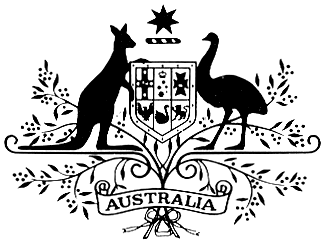 AUSTRALIAN HIGH COMMISSION – KUALA LUMPURVisa Officer (Department of Immigration and Border Protection)The Australian High Commission in Kuala Lumpur invites applications for the position of Visa Officer within the Department of Immigration and Border Protection for a start date as soon as possible.The Department of Immigration and Border Protection (www.border.gov.au) develops and implements policies and programs to protect Australia’s border and manage the movement of people and goods across it. We manage the Migration Programme, the Humanitarian Programme, Australian citizenship, trade and customs, offshore maritime security and revenue collection. The department works closely with the Department of Foreign Affairs and Trade (DFAT) and other Australian government agencies as part of a whole of government approach to advance Australia’s global, regional and bilateral interests.The terms of employment will be in accordance with the Kuala Lumpur Based Terms and Conditions of Employment. Employment will be offered on an on-going basis at a level 3 Locally Engaged Staff position (LE3) with an annual salary of RM44760 – RM48444 (annual 12 months). Continued employment is subject to successful completion of a 6 month probation period.The Australian High Commission in Kuala Lumpur offers an attractive conditions package that includes recreation and medical leave, medical benefits and contractual bonus.The Australian High Commission in Kuala Lumpur will not be responsible for any costs incurred on relocation, accommodation arrangements nor the return of the officer to their home town.Job DescriptionThe position is a Locally Engaged position within the Australian High Commission. Working within a small team and under the direction of the team leader, visa officers are responsible for assessing and deciding visa and citizenships applications.  Visa officers are also responsible for effectively communicating with clients on a daily basis, identifying matters for escalation to management and handling sensitive information appropriately.Tasks and FunctionsManage, assess and decide visa and citizenship applications and referring complex matters to managers for assistance.Interview clients and make requests for more information via face-to-face contact, email or phone.Exercise initiative in applying legislation including maintaining knowledge of relevant legislation, regulations, policy and procedural advice.Under close direction, liaise with external stakeholders (such as travel agents, IOM and UNHCR) and undertake representation activities. Handle accountable documents, client information, and personal identifiers with high levels of integrity, confidentiality and privacySelection CriteriaProven ability to work within a team and achieve team-based outcomes.Ability to work in a client focussed environment and effectively communicating with clients (in particular vulnerable clients such as applicants for refugee status) and stakeholders.High level of written and oral proficiency in English, ability to speak and/or write any other language is also desirable. Ability to manage competing priorities on a day to day basis while maintaining a strong attention to detail.Strong commitment to identifying conflicts of interests and handling large amounts of personal information appropriately.VISA INFORMATIONTo work at the Australian High Commission, it is a requirement to hold a work permit/visa. The successful candidate has to make his/her own visa arrangement to legally work at the High Commission. The High Commission will provide a supporting letter to facilitate the visa arrangement but will not get involved in the process of getting a work permit/visa. The successful candidate is responsible for his/her travel and accommodation arrangements. PREPARING YOUR APPLICATIONYour application should include:Employment & Qualification Background  - Complete Attachment AThe form is attached for completion.Statement of Claim against the Selection Criteria  -  Complete Attachment BIn this statement, which should not exceed two (2) pages, you will describe in your own words, why you believe that you are a suitable candidate for the advertised position and how you meet each individual selection criteria. Statements of claim that do not address all of the selection criteria will not be taken into consideration.The Statement of Claim is the centre piece of your application and should be presented in a concise and focussed manner.  In preparing your statement of claims, you must address each selection criteria and should highlight relevant experience and training; you may also include examples of work you have done and demonstrate how your contribution resulted in a positive outcome for your employer. Your statement of claims should be written in English.Provide contacts for two referees  - Complete Attachment CYou need to provide contacts for two referees who are familiar with your professional as well as personal skills and competence.  In most cases referees are not contacted unless you are shortlisted for the position, however if we have a tight timeframe we may contact referees before interviews.Optional  Equity and Diversity Data Sheet  -  Attachment DThe form is attached. The Equity and Diversity data sheet is not compulsory, however, it helps us to ensure we are targeting a diverse range of potential employees and it enables applicants to bring to our attention any specific needs they might have – for example highlighting any disabilities which may need to be taken into consideration at the interview. ATTACHMENT A		Employment & Qualification Background1. Personal Particulars2. Current Employment3. Previous Positions Held (including movement within an organisation)4. Academic Qualifications5. Languages6. Other e.g. Awards, Academic Appointments, Publications, Professional Associations, etcATTACHMENT B		Statement addressing Selection CriteriaATTACHEMENT C		Referee contactsPlease provide the names and details of two referees whom the High Commission can contact if you are short listed for the interview.Referee 1Referee 2ATTACHMENT D 		Equity and Diversity Data SheetThe Australian High Commission is committed to providing a fair, flexible, safe and rewarding workplace and actively encourages a working environment that is free from harassment and discrimination.  The High Commission recognises diversity and the benefits associated with building a workforce that reflects this diversity.Measures are taken to eliminate employment-related disadvantages on the basis of gender, race or ethnicity, or physical or intellectual disability.  To ensure these measures are effective, statistical information about the employment of people in these groups is required.  You are not obliged to complete this form, however, by doing so you will help ensure the data collected reveals an accurate reflection of the diversity of our workforce.Gender:				M	FAre you an Australian citizen:	Yes	NoWere you born in Australia:	Yes	NoIf you are not an Australian, what is your nationality? ………………………Is English your first language:	Yes	NoDo you have a disability?		Yes	No(Note:	Please indicate below any special requirements you may have at interview.)__________________________________________________________________________________________________________________________________________NOTE:  In accordance with the Commonwealth Privacy Act, these details will not be disclosed to other agencies, persons or organisations.  Composite statistical data will be used for reporting purposes only.TitleSurnameGiven Name(s)Contact Details – address, telephone contact details, email addressMonth/YearCommencedEmployerPositionBrief Description of your dutiesBrief Description of your dutiesBrief Description of your dutiesMonth/YearCommencedMonth/YearFinishedEmployerPositionLevelYear ReceivedQualificationInstitutionLanguageProficiency LevelFull name of Referee:Relation to Applicant (employer/supervisor):Relation to Applicant (employer/supervisor):Occupation (Position and company):Phone:Phone:Email: Full name of Referee:Relation to Applicant (employer/supervisor):Relation to Applicant (employer/supervisor):Occupation (Position and company):Phone:Phone:Email: 